FOR IMMEDIATE RELEASEFEBRUARY 5, 2021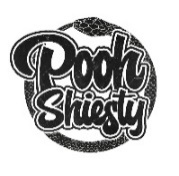 POOH SHIESTY OFFICIALLY INTRODUCES HIGHLY ANTICIPATED DEBUT MIXTAPE, SHIESTY SEASONARRIVES WITH A COMPANION VISUAL FOR “NEIGHBORS” FEAT. BIG30 AVAILABLE NOWINCLUDES GUEST APPEARANCES FROM GUCCI MANE, FOOGIANO, 21 SAVAGE AND MORE“BACK IN BLOOD” CELEBRATING ITS 4th WEEK ON BILLBOARD’S HOT 100; CURRENTLY PEAKING AT #40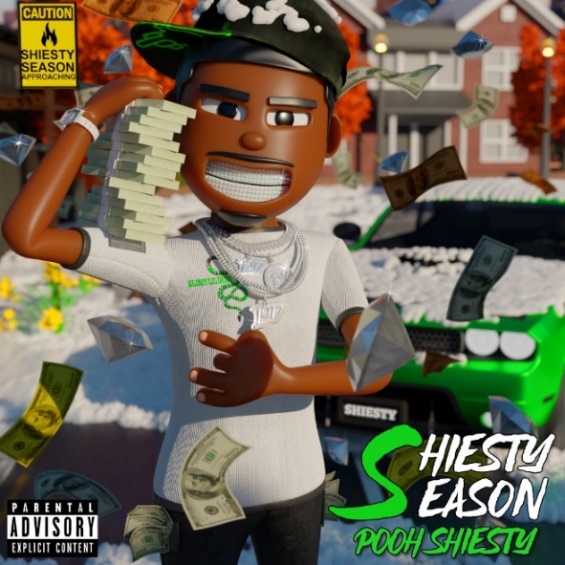 DOWNLOAD HI-RES GRAPHIC HERE“Just about anything with Memphis rapper Pooh Shiesty’s name on it is practically guaranteed to go gangbusters. With a laconic delivery and chilly street narratives, he justifies the attention.”- UPROXX“…one of the hardest new rappers out…his potential is through the roof…”- COMPLEXToday, quickly rising Memphis rapper, POOH SHIESTY, officially introduces his highly anticipated debut mixtape SHIESTY SEASON via Gucci Mane’s The New 1017 and Atlantic Records along with an official companion visual for “Neighbors” featuring BIG30. The tape arrives after it sat atop of Apple Music’s pre-add charts for 2 weeks straight and before its release has already peaked at #2 and #3 on Apple Music’s Hip-hop/Rap & All Genre charts, respectively. SHIESTY SEASON includes guest appearances from Gucci Mane, Foogiano, 21 Savage, BIG30, Lil Durk, Veeze, Lil Hank and Choppa Wop. SHIESTY SEASON is available now at all DSPs and streaming services. SHIESTY SEASON includes the recent earworm “Back In Blood” which now celebrates its third week on Billboard’s Hot 100 (currently peaking at #40). The track has also peaked at #4 and #2 on Apple Music’s All Genre and Rap charts, respectively, while peaking at #36 on Spotify’s US Viral 50 Chart. The tape will also include the recently released “Guard Up” and “Twerksum” which both have made their way onto Apple Music’s Top 200 Rap Chart. Pooh has been named as one of Billboard’s “15 Hip-Hop & R&B Artists to Watch in 2021,” Complex’s “Rappers to Watch in 2021” and Rap Caviar’s “10 Artists to Watch in 2021.” He’s also staked his claim on a number of other influential charts in addition to Billboard’s Hot 100, including Rolling Stone’s “Breakthrough 25” (recently peaking at #2) and Billboard’s Emerging Artists chart (peaking at #6). He also spent over 20 weeks at the top of Pandora’s Trendsetter Chart. Known for snaking through airy beats with a venomous bite and slick melodies, the Memphis born-and-bred rapper first incited buzz with 2019’s “Shiesty Summer” (9.8M views), later earning the attention of GRAMMY® Award-nominated, multi-platinum icon Gucci Mane, who promptly signed Pooh to his groundbreaking The New 1017 label. A series of increasingly popular hits followed, including “Monday to Sunday (Feat. Lil Baby & Big 30)“ (38M views), “7.62 God“ (21M views), “Main Slime Remix (Feat. Moneybagg Yo)“ (19.5M views), and “ABCGE (Feat. Big 30)“ (9.5M views), to name just a few. In addition, Pooh recently kicked off Audiomack’s “17 Bars with The New 1017” series with a cover of Gucci Mane’s classic “Lemonade,” currently boasting close to 3M views. # # #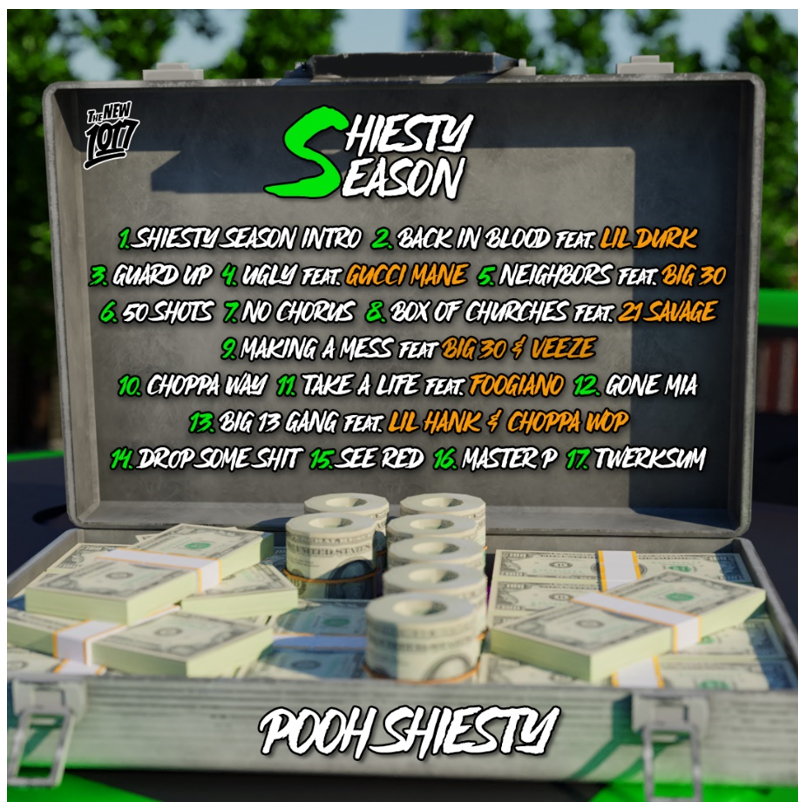 Shiesty Season IntroBack In Blood feat. Lil DurkGuard UpUgly feat. Gucci ManeNeighbors feat. BIG3050 ShotsNo ChorusBox of Churches feat. 21 SavageMaking A Mess feat. BIG30 & VeezeChoppa WayTake A Life feat. FoogianoGone MIABig 13 Gang feat. Lil Hank & Choppa WopDrop Some ShitSee RedMaster PTwerksum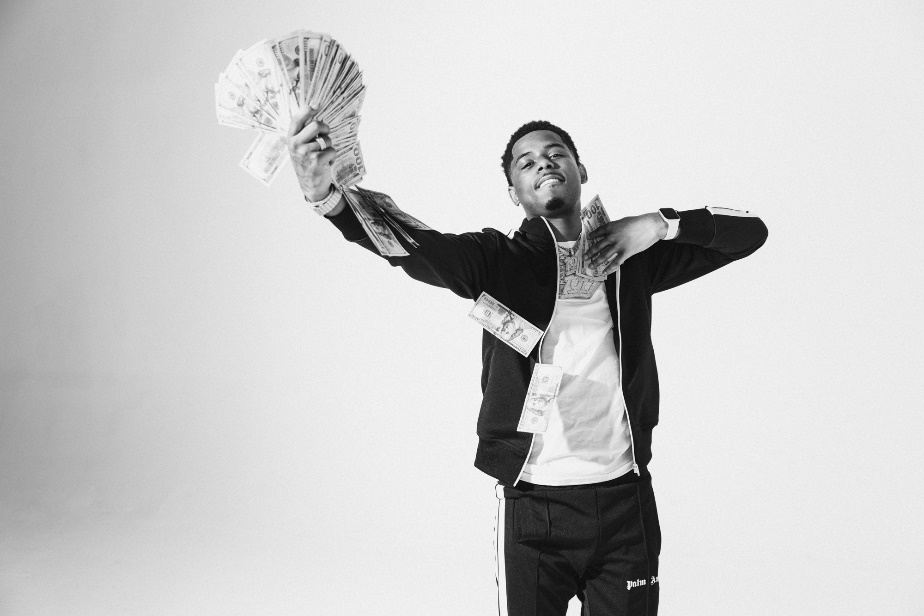 DOWNLOAD HI-RES PRESS IMAGES HEREVIEW FULL BIO HERECONNECT:WEBSITE | INSTAGRAM | TWITTER | FACEBOOK | SOUNDCLOUD | AUDIOMACKPOOH SHIESTY CONTACT:SELAM.BELAY@ATLANTICRECORDS.COMTHE NEW 1017 LABEL CONTACT:ASHLEY.KALMANOWITZ@ATLANTICRECORDS.COM